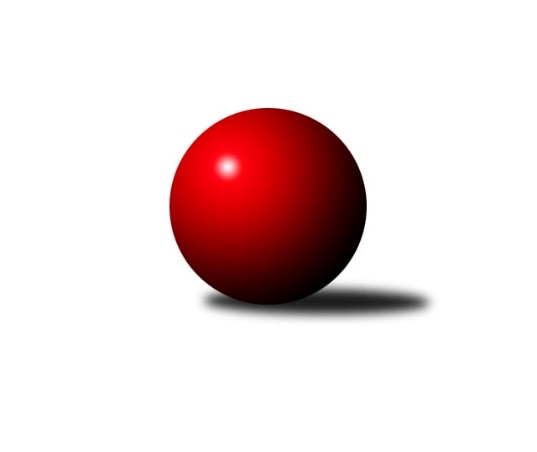 Č.19Ročník 2021/2022	13.6.2024 Okresní přebor OL PV 2021/2022Statistika 19. kolaTabulka družstev:		družstvo	záp	výh	rem	proh	skore	sety	průměr	body	plné	dorážka	chyby	1.	SK Sigma C	15	12	0	3	102 : 48 	(74.0 : 40.0)	1635	24	1140	495	33	2.	HKK Olomouc D	16	11	0	5	106 : 54 	(75.0 : 47.0)	1679	22	1164	514	31.8	3.	KK Lipník B	15	11	0	4	96 : 54 	(68.0 : 52.0)	1577	22	1114	463	34.7	4.	SK Sigma A	16	11	0	5	94 : 66 	(75.0 : 53.0)	1564	22	1107	458	41.1	5.	KK Šternberk	15	11	0	4	84 : 66 	(48.5 : 47.5)	1626	22	1135	491	39.7	6.	TJ Sokol Horka nad Moravou	15	10	0	5	92 : 58 	(66.5 : 47.5)	1661	20	1162	499	35.7	7.	Sokol Přemyslovice C	15	8	1	6	83 : 67 	(67.0 : 53.0)	1623	17	1151	472	38.9	8.	KK Troubelice B	15	7	0	8	70 : 80 	(53.5 : 54.5)	1583	14	1129	454	43.7	9.	TJ Tatran Litovel C	14	4	1	9	53 : 87 	(45.5 : 66.5)	1501	9	1078	424	45.6	10.	TJ Prostějov C	15	4	0	11	62 : 88 	(52.5 : 61.5)	1431	8	1012	418	38.8	11.	TJ Prostějov D	15	4	0	11	48 : 102 	(41.5 : 72.5)	1563	8	1116	447	40.2	12.	KK Troubelice A	16	3	0	13	64 : 96 	(53.0 : 63.0)	1532	6	1075	457	43.6	13.	HKK Olomouc E	14	1	0	13	26 : 114 	(22.0 : 84.0)	1461	2	1041	420	53.4Tabulka doma:		družstvo	záp	výh	rem	proh	skore	sety	průměr	body	maximum	minimum	1.	SK Sigma C	7	7	0	0	58 : 12 	(40.0 : 16.0)	1672	14	1708	1624	2.	KK Lipník B	8	7	0	1	58 : 22 	(39.5 : 24.5)	1608	14	1683	1551	3.	TJ Sokol Horka nad Moravou	9	7	0	2	58 : 32 	(41.5 : 24.5)	1643	14	1686	1609	4.	HKK Olomouc D	10	6	0	4	62 : 38 	(49.0 : 31.0)	1656	12	1751	1579	5.	KK Šternberk	8	5	0	3	44 : 36 	(30.5 : 21.5)	1577	10	1671	1438	6.	SK Sigma A	7	5	0	2	38 : 32 	(33.0 : 23.0)	1576	10	1619	1537	7.	Sokol Přemyslovice C	6	4	0	2	38 : 22 	(28.0 : 20.0)	1610	8	1682	1579	8.	KK Troubelice B	8	4	0	4	36 : 44 	(29.5 : 28.5)	1545	8	1565	1514	9.	TJ Tatran Litovel C	7	3	1	3	33 : 37 	(23.0 : 33.0)	1586	7	1738	1467	10.	TJ Prostějov C	6	3	0	3	30 : 30 	(21.5 : 20.5)	1630	6	1701	1492	11.	KK Troubelice A	9	3	0	6	44 : 46 	(36.0 : 30.0)	1563	6	1604	1528	12.	HKK Olomouc E	6	1	0	5	14 : 46 	(8.0 : 34.0)	1481	2	1617	1348	13.	TJ Prostějov D	7	1	0	6	18 : 52 	(17.0 : 39.0)	1573	2	1644	1496Tabulka venku:		družstvo	záp	výh	rem	proh	skore	sety	průměr	body	maximum	minimum	1.	SK Sigma A	9	6	0	3	56 : 34 	(42.0 : 30.0)	1567	12	1633	1495	2.	KK Šternberk	7	6	0	1	40 : 30 	(18.0 : 26.0)	1634	12	1693	1547	3.	HKK Olomouc D	6	5	0	1	44 : 16 	(26.0 : 16.0)	1683	10	1736	1608	4.	SK Sigma C	8	5	0	3	44 : 36 	(34.0 : 24.0)	1627	10	1709	1534	5.	Sokol Přemyslovice C	9	4	1	4	45 : 45 	(39.0 : 33.0)	1624	9	1738	1561	6.	KK Lipník B	7	4	0	3	38 : 32 	(28.5 : 27.5)	1571	8	1688	1533	7.	TJ Sokol Horka nad Moravou	6	3	0	3	34 : 26 	(25.0 : 23.0)	1660	6	1759	1581	8.	KK Troubelice B	7	3	0	4	34 : 36 	(24.0 : 26.0)	1577	6	1675	1481	9.	TJ Prostějov D	8	3	0	5	30 : 50 	(24.5 : 33.5)	1564	6	1638	1493	10.	TJ Prostějov C	9	1	0	8	32 : 58 	(31.0 : 41.0)	1402	2	1688	1111	11.	TJ Tatran Litovel C	7	1	0	6	20 : 50 	(22.5 : 33.5)	1484	2	1626	1120	12.	KK Troubelice A	7	0	0	7	20 : 50 	(17.0 : 33.0)	1524	0	1588	1421	13.	HKK Olomouc E	8	0	0	8	12 : 68 	(14.0 : 50.0)	1459	0	1519	1421Tabulka podzimní části:		družstvo	záp	výh	rem	proh	skore	sety	průměr	body	doma	venku	1.	HKK Olomouc D	12	9	0	3	84 : 36 	(63.0 : 33.0)	1680	18 	5 	0 	3 	4 	0 	0	2.	TJ Sokol Horka nad Moravou	12	9	0	3	78 : 42 	(56.5 : 33.5)	1677	18 	6 	0 	2 	3 	0 	1	3.	SK Sigma C	12	9	0	3	78 : 42 	(58.0 : 32.0)	1636	18 	5 	0 	0 	4 	0 	3	4.	SK Sigma A	12	9	0	3	74 : 46 	(56.5 : 39.5)	1572	18 	4 	0 	2 	5 	0 	1	5.	KK Šternberk	12	9	0	3	68 : 52 	(44.5 : 45.5)	1613	18 	4 	0 	2 	5 	0 	1	6.	KK Lipník B	12	8	0	4	70 : 50 	(51.0 : 45.0)	1566	16 	5 	0 	1 	3 	0 	3	7.	Sokol Přemyslovice C	12	6	1	5	67 : 53 	(54.0 : 42.0)	1617	13 	3 	0 	2 	3 	1 	3	8.	KK Troubelice B	12	5	0	7	54 : 66 	(41.5 : 42.5)	1579	10 	3 	0 	4 	2 	0 	3	9.	TJ Tatran Litovel C	12	4	1	7	53 : 67 	(42.5 : 53.5)	1505	9 	3 	1 	1 	1 	0 	6	10.	TJ Prostějov C	12	3	0	9	46 : 74 	(41.0 : 49.0)	1392	6 	2 	0 	3 	1 	0 	6	11.	TJ Prostějov D	12	3	0	9	38 : 82 	(32.5 : 57.5)	1557	6 	0 	0 	5 	3 	0 	4	12.	KK Troubelice A	12	2	0	10	48 : 72 	(41.0 : 49.0)	1545	4 	2 	0 	5 	0 	0 	5	13.	HKK Olomouc E	12	1	0	11	22 : 98 	(18.0 : 78.0)	1462	2 	1 	0 	4 	0 	0 	7Tabulka jarní části:		družstvo	záp	výh	rem	proh	skore	sety	průměr	body	doma	venku	1.	KK Lipník B	3	3	0	0	26 : 4 	(17.0 : 7.0)	1676	6 	2 	0 	0 	1 	0 	0 	2.	SK Sigma C	3	3	0	0	24 : 6 	(16.0 : 8.0)	1680	6 	2 	0 	0 	1 	0 	0 	3.	HKK Olomouc D	4	2	0	2	22 : 18 	(12.0 : 14.0)	1677	4 	1 	0 	1 	1 	0 	1 	4.	KK Šternberk	3	2	0	1	16 : 14 	(4.0 : 2.0)	1661	4 	1 	0 	1 	1 	0 	0 	5.	Sokol Přemyslovice C	3	2	0	1	16 : 14 	(13.0 : 11.0)	1614	4 	1 	0 	0 	1 	0 	1 	6.	KK Troubelice B	3	2	0	1	16 : 14 	(12.0 : 12.0)	1562	4 	1 	0 	0 	1 	0 	1 	7.	SK Sigma A	4	2	0	2	20 : 20 	(18.5 : 13.5)	1576	4 	1 	0 	0 	1 	0 	2 	8.	TJ Prostějov C	3	1	0	2	16 : 14 	(11.5 : 12.5)	1638	2 	1 	0 	0 	0 	0 	2 	9.	TJ Sokol Horka nad Moravou	3	1	0	2	14 : 16 	(10.0 : 14.0)	1609	2 	1 	0 	0 	0 	0 	2 	10.	KK Troubelice A	4	1	0	3	16 : 24 	(12.0 : 14.0)	1509	2 	1 	0 	1 	0 	0 	2 	11.	TJ Prostějov D	3	1	0	2	10 : 20 	(9.0 : 15.0)	1574	2 	1 	0 	1 	0 	0 	1 	12.	HKK Olomouc E	2	0	0	2	4 : 16 	(4.0 : 6.0)	1523	0 	0 	0 	1 	0 	0 	1 	13.	TJ Tatran Litovel C	2	0	0	2	0 : 20 	(3.0 : 13.0)	1534	0 	0 	0 	2 	0 	0 	0 Zisk bodů pro družstvo:		jméno hráče	družstvo	body	zápasy	v %	dílčí body	sety	v %	1.	Radek Hejtman 	HKK Olomouc D 	34	/	18	(94%)		/		(%)	2.	Jiří Vodák 	TJ Sokol Horka nad Moravou 	30	/	17	(88%)		/		(%)	3.	Jiří Malíšek 	SK Sigma A 	30	/	18	(83%)		/		(%)	4.	Petr Pick 	KK Šternberk  	28	/	15	(93%)		/		(%)	5.	Jiří Maitner 	KK Troubelice A 	28	/	17	(82%)		/		(%)	6.	František Zatloukal 	TJ Sokol Horka nad Moravou 	28	/	18	(78%)		/		(%)	7.	Michal Svoboda 	HKK Olomouc D 	26	/	17	(76%)		/		(%)	8.	Petr Vašíček 	SK Sigma A 	26	/	18	(72%)		/		(%)	9.	Miloslav Vaculík 	KK Troubelice B 	24	/	17	(71%)		/		(%)	10.	Aleš Zaoral 	TJ Sokol Horka nad Moravou 	24	/	18	(67%)		/		(%)	11.	Jaroslav Koppa 	KK Lipník B 	22	/	12	(92%)		/		(%)	12.	Jiří Zapletal 	Sokol Přemyslovice C 	22	/	13	(85%)		/		(%)	13.	Jaroslav Peřina 	KK Lipník B 	22	/	15	(73%)		/		(%)	14.	Jan Smékal 	KK Troubelice B 	22	/	16	(69%)		/		(%)	15.	Petr Hájek 	SK Sigma C 	20	/	11	(91%)		/		(%)	16.	Jiří Kráčmar 	TJ Tatran Litovel C 	20	/	11	(91%)		/		(%)	17.	Bohuslav Toman 	Sokol Přemyslovice C 	20	/	14	(71%)		/		(%)	18.	Vlastimil Hejtman 	HKK Olomouc D 	20	/	14	(71%)		/		(%)	19.	Jiří Ocetek 	-- volný los -- 	20	/	15	(67%)		/		(%)	20.	Miroslav Hyc 	SK Sigma C 	20	/	16	(63%)		/		(%)	21.	Karel Zvěřina 	SK Sigma C 	20	/	16	(63%)		/		(%)	22.	Dušan Žouželka 	TJ Tatran Litovel C 	20	/	16	(63%)		/		(%)	23.	Magda Leitgebová 	TJ Prostějov D 	18	/	13	(69%)		/		(%)	24.	Jaroslav Peřina 	SK Sigma C 	18	/	13	(69%)		/		(%)	25.	Jiří Miller 	KK Šternberk  	18	/	16	(56%)		/		(%)	26.	Milan Král 	SK Sigma A 	18	/	18	(50%)		/		(%)	27.	Jan Tögel 	-- volný los -- 	16	/	11	(73%)		/		(%)	28.	Miroslav Kubáč 	KK Troubelice A 	16	/	13	(62%)		/		(%)	29.	Pavel Černohous 	TJ Prostějov C 	16	/	15	(53%)		/		(%)	30.	Pavel Močár 	Sokol Přemyslovice C 	14	/	8	(88%)		/		(%)	31.	Petr Mandl 	HKK Olomouc D 	14	/	12	(58%)		/		(%)	32.	Martin Sekanina 	KK Lipník B 	14	/	14	(50%)		/		(%)	33.	Eva Paňáková 	TJ Prostějov D 	14	/	15	(47%)		/		(%)	34.	Pavel Řezníček 	KK Troubelice B 	14	/	16	(44%)		/		(%)	35.	Josef Šilbert 	-- volný los -- 	14	/	16	(44%)		/		(%)	36.	Zbyněk Sobota 	HKK Olomouc E 	12	/	8	(75%)		/		(%)	37.	František Všetička 	-- volný los -- 	12	/	10	(60%)		/		(%)	38.	Marek Čépe 	TJ Prostějov C 	12	/	12	(50%)		/		(%)	39.	Miroslav Machalíček 	-- volný los -- 	12	/	14	(43%)		/		(%)	40.	Josef Klaban 	KK Šternberk  	10	/	15	(33%)		/		(%)	41.	Alena Kopecká 	HKK Olomouc E 	10	/	17	(29%)		/		(%)	42.	Michal Sosík 	TJ Prostějov C 	8	/	6	(67%)		/		(%)	43.	Michal Dolejš 	KK Lipník B 	8	/	9	(44%)		/		(%)	44.	Oldřich Pajchl 	Sokol Přemyslovice C 	8	/	12	(33%)		/		(%)	45.	Miroslav Rédl 	TJ Sokol Horka nad Moravou 	8	/	12	(33%)		/		(%)	46.	Kamil Vinklárek 	KK Šternberk  	8	/	13	(31%)		/		(%)	47.	Miroslav Kotráš 	KK Troubelice A 	8	/	14	(29%)		/		(%)	48.	Radim Vlček 	SK Sigma A 	6	/	3	(100%)		/		(%)	49.	Zdeněk Zapletal 	TJ Prostějov D 	6	/	6	(50%)		/		(%)	50.	Jozef Gubala 	KK Troubelice A 	6	/	7	(43%)		/		(%)	51.	Vít Zapletal 	Sokol Přemyslovice C 	6	/	7	(43%)		/		(%)	52.	František Baslar 	SK Sigma C 	6	/	8	(38%)		/		(%)	53.	Jiří Vrobel 	TJ Tatran Litovel C 	6	/	9	(33%)		/		(%)	54.	Josef Čapka 	TJ Prostějov C 	6	/	12	(25%)		/		(%)	55.	Denisa Nováková 	TJ Prostějov D 	6	/	12	(25%)		/		(%)	56.	Lubomír Blinka 	TJ Tatran Litovel C 	6	/	14	(21%)		/		(%)	57.	Marie Říhová 	HKK Olomouc E 	6	/	16	(19%)		/		(%)	58.	Stanislav Feike 	TJ Prostějov C 	4	/	3	(67%)		/		(%)	59.	Václav Kovařík 	TJ Prostějov C 	4	/	4	(50%)		/		(%)	60.	Daniel Kolář 	KK Lipník B 	4	/	4	(50%)		/		(%)	61.	Libuše Mrázová 	HKK Olomouc E 	4	/	4	(50%)		/		(%)	62.	Pavel Močár ml.	Sokol Přemyslovice C 	4	/	5	(40%)		/		(%)	63.	František Kropáč 	KK Troubelice A 	4	/	6	(33%)		/		(%)	64.	Svatopluk Opavský 	KK Šternberk  	4	/	6	(33%)		/		(%)	65.	Vojtěch Onderka 	KK Lipník B 	4	/	6	(33%)		/		(%)	66.	Jaroslav Kopáč 	HKK Olomouc D 	4	/	7	(29%)		/		(%)	67.	Jitka Sobotová 	-- volný los -- 	4	/	12	(17%)		/		(%)	68.	Jana Suralová 	KK Troubelice A 	4	/	13	(15%)		/		(%)	69.	Alena Machalíčková 	-- volný los -- 	4	/	13	(15%)		/		(%)	70.	Aneta Krzystková 	HKK Olomouc E 	4	/	13	(15%)		/		(%)	71.	Jaroslav Pospíšil 	SK Sigma A 	4	/	15	(13%)		/		(%)	72.	Jan Šívr 	-- volný los -- 	4	/	15	(13%)		/		(%)	73.	Pavel Dvořák 	TJ Sokol Horka nad Moravou 	2	/	1	(100%)		/		(%)	74.	Jaroslav Pěcha 	KK Lipník B 	2	/	1	(100%)		/		(%)	75.	Vlastimil Štěbra 	TJ Prostějov D 	2	/	2	(50%)		/		(%)	76.	Ondřej Smékal 	Sokol Přemyslovice C 	2	/	3	(33%)		/		(%)	77.	Lucie Slavíková 	HKK Olomouc E 	2	/	4	(25%)		/		(%)	78.	Jana Kührová 	TJ Prostějov D 	2	/	7	(14%)		/		(%)	79.	Zdeněk Chudožilov 	TJ Prostějov C 	2	/	8	(13%)		/		(%)	80.	Martin Spisar 	TJ Prostějov D 	2	/	9	(11%)		/		(%)	81.	Vlastimil Kozák 	TJ Tatran Litovel C 	2	/	14	(7%)		/		(%)	82.	Drahoslav Smékal 	KK Troubelice B 	2	/	15	(7%)		/		(%)	83.	David Rozsypal 	TJ Prostějov C 	0	/	1	(0%)		/		(%)	84.	Michal Mainuš 	KK Lipník B 	0	/	1	(0%)		/		(%)	85.	Ladislav Polách 	KK Troubelice B 	0	/	1	(0%)		/		(%)	86.	Antonín Jánoš 	HKK Olomouc E 	0	/	1	(0%)		/		(%)	87.	Jaromír Vémola 	KK Šternberk  	0	/	1	(0%)		/		(%)	88.	Bohuslava Fajdeková 	HKK Olomouc E 	0	/	1	(0%)		/		(%)	89.	Luboš Brázda 	-- volný los -- 	0	/	2	(0%)		/		(%)	90.	Helena Hejtmanová 	HKK Olomouc D 	0	/	2	(0%)		/		(%)	91.	Zdeněk Khol 	KK Lipník B 	0	/	2	(0%)		/		(%)	92.	Karel Blinka 	TJ Tatran Litovel C 	0	/	2	(0%)		/		(%)	93.	Viktor Hula 	KK Troubelice B 	0	/	3	(0%)		/		(%)	94.	Martin Uličník 	TJ Sokol Horka nad Moravou 	0	/	3	(0%)		/		(%)	95.	Vladimír Holík 	TJ Sokol Horka nad Moravou 	0	/	3	(0%)		/		(%)	96.	Milan Dvorský 	Sokol Přemyslovice C 	0	/	4	(0%)		/		(%)	97.	Jan Oprštěný 	-- volný los -- 	0	/	5	(0%)		/		(%)Průměry na kuželnách:		kuželna	průměr	plné	dorážka	chyby	výkon na hráče	1.	TJ  Prostějov, 3-4	1643	1139	503	35.0	(410.8)	2.	HKK Olomouc, 1-2	1639	1134	504	29.5	(409.8)	3.	Sokol Přemyslovice, 3-4	1589	1136	453	38.4	(397.5)	4.	HKK Olomouc, 7-8	1584	1126	458	41.0	(396.1)	5.	KK Lipník nad Bečvou, 1-2	1582	1101	480	32.7	(395.7)	6.	TJ  Prostějov, 1-2	1572	1103	469	43.0	(393.1)	7.	SK Sigma MŽ Olomouc, 1-2	1555	1107	448	42.7	(388.9)	8.	KKŽ Šternberk, 1-2	1547	1090	457	40.1	(386.8)	9.	HKK Olomouc, 5-6	0	0	0	0.0	(0.0)Nejlepší výkony na kuželnách:TJ  Prostějov, 3-4TJ Sokol Horka nad Moravou	1735	6. kolo	Jiří Vodák 	TJ Sokol Horka nad Moravou	470	6. koloTJ Prostějov C	1701	12. kolo	Pavel Černohous 	TJ Prostějov C	450	6. koloTJ Prostějov C	1698	2. kolo	Petr Mandl 	HKK Olomouc D	449	4. koloTJ Prostějov C	1669	6. kolo	František Kropáč 	KK Troubelice A	448	2. koloHKK Olomouc D	1655	4. kolo	Marek Čépe 	TJ Prostějov C	446	2. kolo-- volný los --	1649	10. kolo	František Zatloukal 	TJ Sokol Horka nad Moravou	444	6. koloTJ Prostějov C	1647	16. kolo	Marek Čépe 	TJ Prostějov C	443	12. koloTJ Prostějov C	1637	10. kolo	Jiří Ocetek 	-- volný los --	443	10. koloKK Troubelice B	1608	15. kolo	Michal Sosík 	TJ Prostějov C	437	2. koloKK Troubelice A	1588	2. kolo	Marek Čépe 	TJ Prostějov C	437	6. koloHKK Olomouc, 1-2SK Sigma C	1734	5. kolo	Radek Hejtman 	HKK Olomouc D	481	11. koloHKK Olomouc D	1714	11. kolo	Karel Zvěřina 	SK Sigma C	473	7. koloSK Sigma C	1708	7. kolo	Petr Hájek 	SK Sigma C	472	7. koloSK Sigma C	1698	11. kolo	Miroslav Hyc 	SK Sigma C	467	5. koloSK Sigma C	1698	2. kolo	František Zatloukal 	TJ Sokol Horka nad Moravou	462	9. koloKK Šternberk 	1693	5. kolo	Petr Hájek 	SK Sigma C	461	15. koloTJ Sokol Horka nad Moravou	1686	3. kolo	František Zatloukal 	TJ Sokol Horka nad Moravou	460	16. koloTJ Sokol Horka nad Moravou	1681	14. kolo	Aleš Zaoral 	TJ Sokol Horka nad Moravou	457	7. koloSK Sigma C	1679	16. kolo	Petr Pick 	KK Šternberk 	456	5. koloTJ Sokol Horka nad Moravou	1664	1. kolo	Miroslav Hyc 	SK Sigma C	455	2. koloSokol Přemyslovice, 3-4Sokol Přemyslovice C	1682	11. kolo	Pavel Močár 	Sokol Přemyslovice C	456	2. koloSokol Přemyslovice C	1674	8. kolo	Bohuslav Toman 	Sokol Přemyslovice C	453	11. koloHKK Olomouc D	1658	2. kolo	Jiří Zapletal 	Sokol Přemyslovice C	446	8. koloTJ Sokol Horka nad Moravou	1644	4. kolo	Radek Hejtman 	HKK Olomouc D	443	2. koloSokol Přemyslovice C	1614	2. kolo	Michal Svoboda 	HKK Olomouc D	431	2. koloSokol Přemyslovice C	1599	15. kolo	Bohuslav Toman 	Sokol Přemyslovice C	431	15. koloSokol Přemyslovice C	1597	13. kolo	Jiří Zapletal 	Sokol Přemyslovice C	425	4. koloSokol Přemyslovice C	1589	4. kolo	Pavel Močár 	Sokol Přemyslovice C	425	8. koloKK Troubelice A	1586	15. kolo	Aleš Zaoral 	TJ Sokol Horka nad Moravou	424	4. koloSokol Přemyslovice C	1579	18. kolo	Petr Pick 	KK Šternberk 	422	11. koloHKK Olomouc, 7-8HKK Olomouc D	1751	14. kolo	Petr Pick 	KK Šternberk 	516	3. koloHKK Olomouc D	1743	19. kolo	Radek Hejtman 	HKK Olomouc D	506	19. koloHKK Olomouc D	1718	10. kolo	Jiří Maitner 	KK Troubelice A	461	7. koloSK Sigma C	1696	14. kolo	Radek Hejtman 	HKK Olomouc D	459	17. koloTJ Prostějov C	1688	19. kolo	Radek Hejtman 	HKK Olomouc D	459	9. koloKK Troubelice B	1675	5. kolo	Radek Hejtman 	HKK Olomouc D	457	5. koloKK Šternberk 	1658	3. kolo	Petr Mandl 	HKK Olomouc D	457	14. koloSokol Přemyslovice C	1652	17. kolo	Radek Hejtman 	HKK Olomouc D	453	1. koloHKK Olomouc D	1646	12. kolo	Michal Sosík 	TJ Prostějov C	453	19. koloHKK Olomouc D	1643	1. kolo	Michal Svoboda 	HKK Olomouc D	447	3. koloKK Lipník nad Bečvou, 1-2KK Lipník B	1683	16. kolo	Jaroslav Koppa 	KK Lipník B	472	16. koloKK Lipník B	1653	9. kolo	Martin Sekanina 	KK Lipník B	463	9. koloKK Lipník B	1646	18. kolo	Jaroslav Koppa 	KK Lipník B	444	18. koloSokol Přemyslovice C	1638	9. kolo	Jaroslav Peřina 	KK Lipník B	436	16. koloKK Lipník B	1610	6. kolo	Vlastimil Hejtman 	HKK Olomouc D	433	16. koloHKK Olomouc D	1608	16. kolo	Jaroslav Koppa 	KK Lipník B	433	9. koloKK Lipník B	1584	2. kolo	Jaroslav Peřina 	KK Lipník B	429	2. koloTJ Sokol Horka nad Moravou	1581	18. kolo	Radim Vlček 	SK Sigma A	428	13. koloSK Sigma A	1577	13. kolo	Jaroslav Koppa 	KK Lipník B	427	6. koloKK Lipník B	1575	4. kolo	Petr Hájek 	SK Sigma C	425	6. koloTJ  Prostějov, 1-2TJ Tatran Litovel C	1738	5. kolo	Oldřich Pajchl 	Sokol Přemyslovice C	496	5. koloSokol Přemyslovice C	1738	5. kolo	Petr Hájek 	SK Sigma C	482	4. koloTJ Prostějov D	1716	6. kolo	Petr Pick 	KK Šternberk 	476	12. koloSK Sigma C	1709	17. kolo	Zdeněk Zapletal 	TJ Prostějov D	473	6. koloSK Sigma C	1704	4. kolo	Magda Leitgebová 	TJ Prostějov D	470	18. koloKK Lipník B	1688	19. kolo	Jiří Kráčmar 	TJ Tatran Litovel C	464	3. koloKK Šternberk 	1650	12. kolo	Dušan Žouželka 	TJ Tatran Litovel C	461	5. koloTJ Prostějov D	1644	18. kolo	Petr Hájek 	SK Sigma C	452	17. koloSK Sigma A	1633	9. kolo	Pavel Černohous 	TJ Prostějov C	452	7. koloSokol Přemyslovice C	1632	10. kolo	Jiří Kráčmar 	TJ Tatran Litovel C	452	15. koloSK Sigma MŽ Olomouc, 1-2HKK Olomouc D	1725	15. kolo	Petr Pick 	KK Šternberk 	468	1. koloHKK Olomouc D	1724	6. kolo	František Zatloukal 	TJ Sokol Horka nad Moravou	466	2. koloSK Sigma A	1695	12. kolo	Radek Hejtman 	HKK Olomouc D	460	15. koloTJ Sokol Horka nad Moravou	1678	2. kolo	Jan Smékal 	KK Troubelice B	459	4. koloSokol Přemyslovice C	1641	14. kolo	Radek Hejtman 	HKK Olomouc D	458	6. koloSK Sigma A	1621	2. kolo	Jiří Malíšek 	SK Sigma A	457	8. koloSK Sigma A	1619	8. kolo	Jiří Vodák 	TJ Sokol Horka nad Moravou	456	2. koloSK Sigma C	1615	12. kolo	Radim Vlček 	SK Sigma A	454	12. koloSK Sigma C	1615	10. kolo	Petr Vašíček 	SK Sigma A	449	6. koloKK Troubelice A	1613	13. kolo	Jan Smékal 	KK Troubelice B	448	1. koloKKŽ Šternberk, 1-2HKK Olomouc D	1736	18. kolo	Petr Pick 	KK Šternberk 	461	10. koloKK Šternberk 	1671	18. kolo	Petr Hájek 	SK Sigma C	451	8. koloKK Šternberk 	1663	10. kolo	Radek Hejtman 	HKK Olomouc D	445	18. koloKK Šternberk 	1598	16. kolo	Petr Pick 	KK Šternberk 	438	18. koloSK Sigma C	1595	8. kolo	Petr Mandl 	HKK Olomouc D	436	18. koloKK Šternberk 	1584	8. kolo	Michal Svoboda 	HKK Olomouc D	430	18. koloKK Šternberk 	1558	13. kolo	Petr Pick 	KK Šternberk 	430	4. koloKK Šternberk 	1555	4. kolo	Jiří Miller 	KK Šternberk 	429	10. koloKK Šternberk 	1547	6. kolo	Jaroslav Peřina 	KK Lipník B	427	10. koloKK Šternberk 	1546	2. kolo	Petr Pick 	KK Šternberk 	427	13. koloHKK Olomouc, 5-6TJ Sokol Horka nad Moravou	1759	12. kolo	Jiří Vodák 	TJ Sokol Horka nad Moravou	468	12. koloKK Šternberk 	1687	19. kolo	Jiří Miller 	KK Šternberk 	459	19. koloKK Lipník B	1681	17. kolo	Jaroslav Peřina 	KK Lipník B	459	17. koloHKK Olomouc E	1617	19. kolo	Petr Pick 	KK Šternberk 	451	19. koloSokol Přemyslovice C	1600	3. kolo	Jiří Ocetek 	-- volný los --	451	1. koloSK Sigma A	1578	7. kolo	Aleš Zaoral 	TJ Sokol Horka nad Moravou	451	12. koloHKK Olomouc E	1575	17. kolo	Jaroslav Koppa 	KK Lipník B	437	17. koloTJ Prostějov D	1535	11. kolo	Zbyněk Sobota 	HKK Olomouc E	431	1. koloHKK Olomouc E	1523	5. kolo	Zbyněk Sobota 	HKK Olomouc E	430	5. kolo-- volný los --	1509	1. kolo	Jiří Malíšek 	SK Sigma A	426	7. koloČetnost výsledků:	8.0 : 2.0	38x	6.0 : 4.0	21x	5.0 : 5.0	1x	4.0 : 6.0	25x	2.0 : 8.0	17x	10.0 : 0.0	8x	0.0 : 10.0	10x